Администрация муниципального образования «Город Астрахань»РАСПОРЯЖЕНИЕ 09 ноября 2017 года № 1543-рО временном ограничении дорожного движения по совмещенномужелезнодорожному мосту через р. Волга в створе ул. Пирогова на время проведения уборки проезжей части автомобильной дорогиВ соответствии с Федеральными законами «О транспортной безопасности», «Об автомобильных дорогах и о дорожной деятельности в Российской Федерации и о внесении изменений в отдельные законодательные акты Российской Федерации» и «О безопасности дорожного движения», Законом Астраханской области «О случаях установления временных ограничения или прекращения движения транспортных средств по автомобильным дорогам регионального или межмуниципального, местного значения в границах населенных пунктов», постановлением Правительства Астраханской области от 16.03.2012 № 86-П «О Порядке осуществления временных ограничения или прекращения движения транспортных средств по автомобильным дорогам регионального или межмуниципального, местного значения в Астраханской области», на основании обращения начальника муниципального бюджетного учреждения города Астрахани «Мосты и каналы» Е.В. Шведова от 01.11.2017 № 01-970:Ввести временное ограничение дорожного движения 09.11.2017 с 22*00 до 06*00,	10.11.2017 с 22.00 до 06100 по совмещенному железнодорожному мосту через р. Волга в створе ул. Пирогова на время проведения уборки проезжей части автомобильной дороги.Утвердить прилагаемую схему расположения технических средств организации дорожного движения по совмещенному железнодорожному мосту через р. Волга в створе ул. Пирогова на время проведения уборки проезжей части автомобильной дороги.Управлению информационной политики администрации муниципального образования «Город Астрахань» разместить настоящее распоряжение на официальном сайте администрации муниципального образования «Город Астрахань» и проинформировать население о принятом распоряжении в средствах массовой информации.Контроль за исполнением настоящего распоряжения администрации муниципального образования «Город Астрахань» возложить на начальника управления по коммунальному хозяйству и благоустройству администрации муниципального образования «Город Астрахань».Глава администрации О.А. Полумордвинов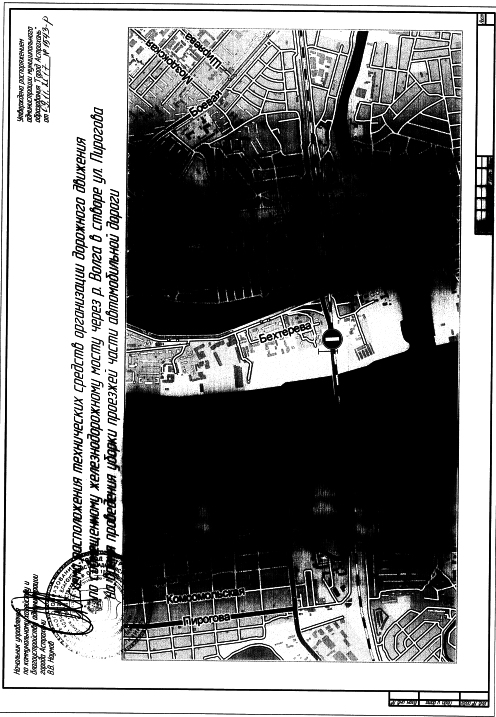 